Лепка на тему «Весенний цветок».Пластилинография "Весенний цветок" для детей младшей группы. Мастер-класс с пошаговым фотоЗанятия лепкой - это увлекательное времяпрепровождение. И взрослые и дети с удовольствием лепят поделки из пластилина, теста, глины и многих других пластичных материалов. Для малышей лепка – это еще и отличная возможность всестороннего развития. Разминание пальчиками сырья для лепки, способствует улучшению мелкой моторики. Развивается память, воображение и творческий потенциал. Детки учатся концентрироваться и сосредотачиваться. Занятия, зачастую, имеют тему и сопровождаются рассказами о предмете лепки, так малыши увеличивают словарный запас и количество информации об окружающем мире.Задачи:1. Вспомнить с детьми приметы весны.
2. Развивать навыки лепки, использовать прием «раскатывание колбаски» и расплющивание .
3. Развивать мелкую моторику пальцев рук.
4. Воспитывать чувство прекрасного, аккуратность в работе, усидчивость.Для работы нам понадобится:
Картон белого цвета размером четверть альбомного листа, пластилин, доска для лепки.Ход работы:
1. Ребёнок берёт пластилин зелёного цвета и раскатывает колбаску, размером примерно 10-11 см.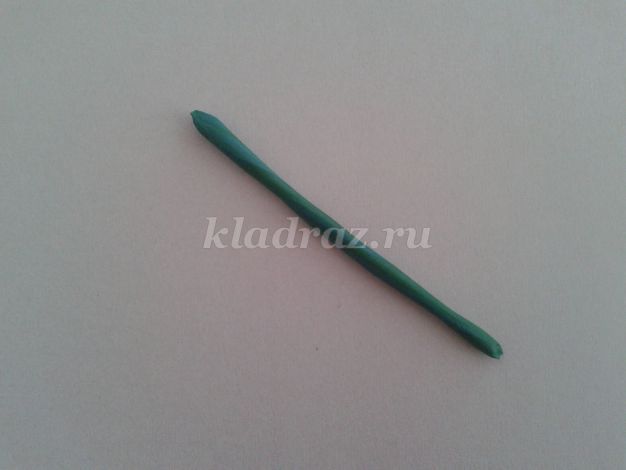 
2. Кладём колбаску из пластилина на картон и немного прижимаем её.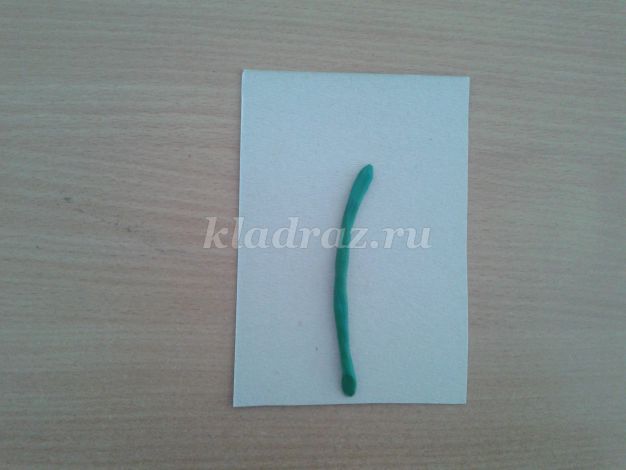 3. Ребёнок берёт небольшие кусочки пластилина, раскатывает их в форме овала, а потом немного расплющивает, чтобы получить форму листочка.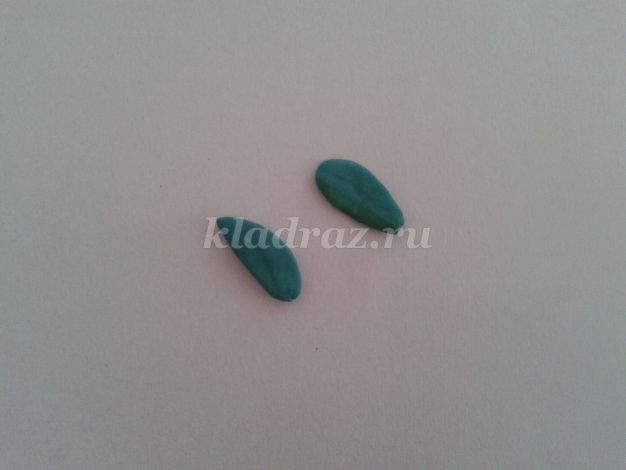 
4. Прижимаем наши листочки к стеблю с разных сторон.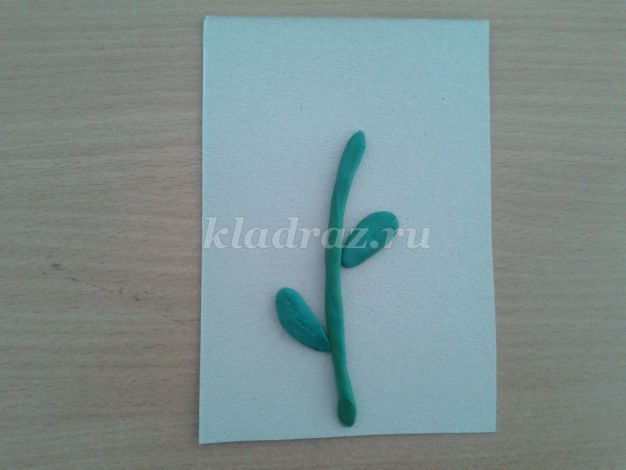 
5. Стекой можно нанести прожилины на листочках.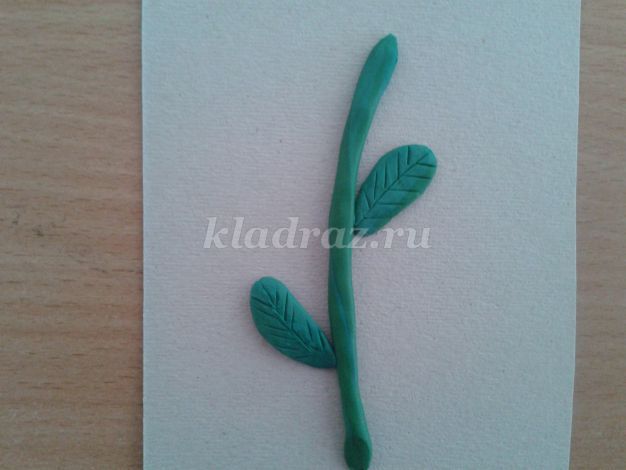 6. Ребёнок выбирает для середины цветка желтый цвет и раскатывает шар. Затем немного расплющивает его в виде лепёшки.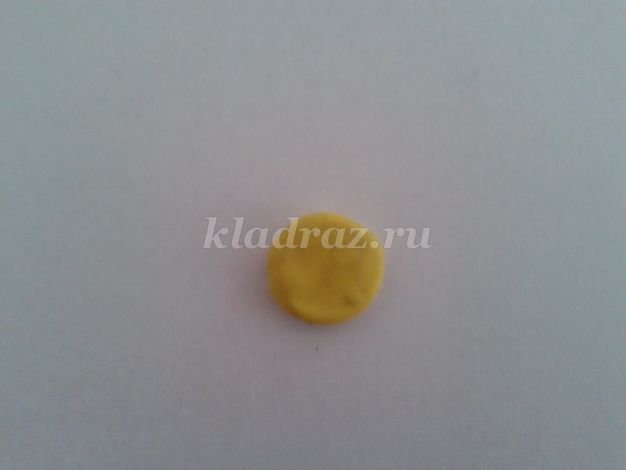 
7. Прижимаем серединку цветка к стеблю.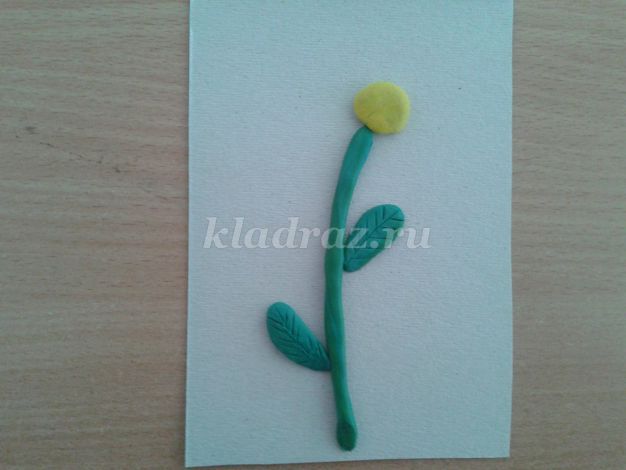 
8. Для цветка мы решили использовать красный цвет. Отрезаем стекой небольшие кусочки пластилина и раскатываем их в форме шарика.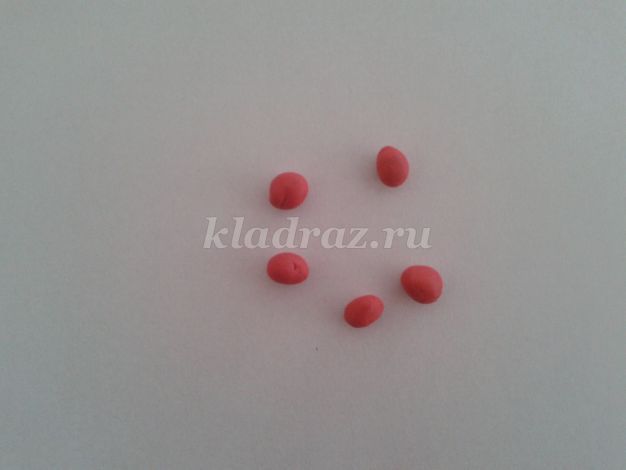 9. Ребёнок расплющивает каждый шар в небольшую лепёшку и прижимает её к серединке цветка.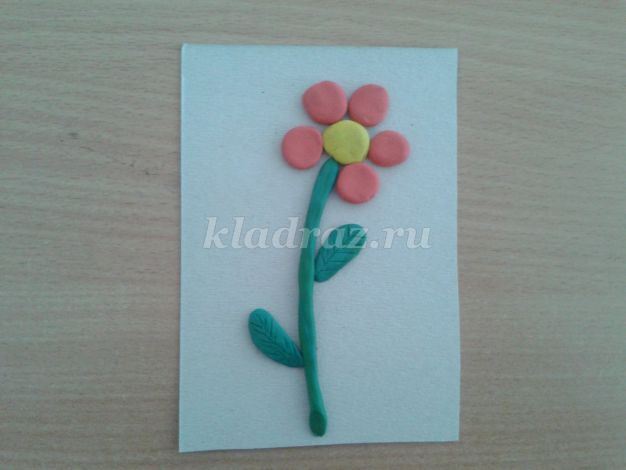 
10. В нижней части картона можно сделать травку. Для этого берём пластилин светло-зелёного цвета и раскатываем небольшие колбаски. Наклеиваем их в виде травы.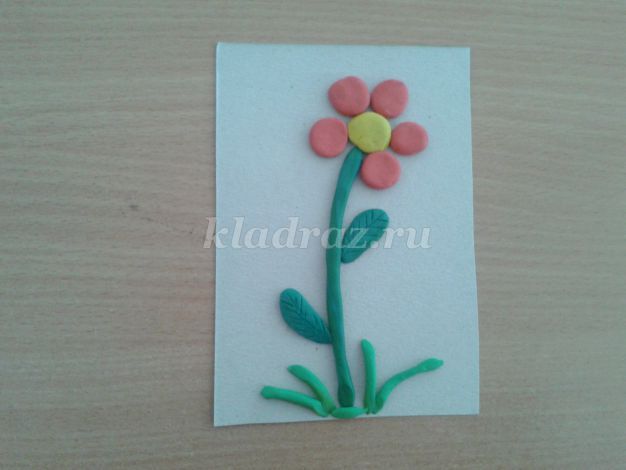 